Grinner KnotFor tying braid to hooks, swivels etcFor nylon, see tucked half blood knotTwo turns through eye of hook or swivel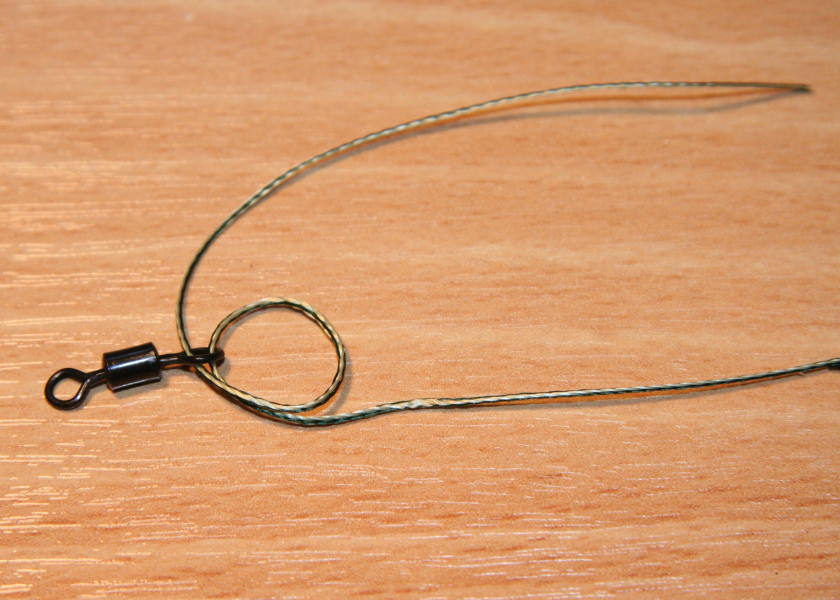 Form loop then tuck through loop 4 or preferably 5 times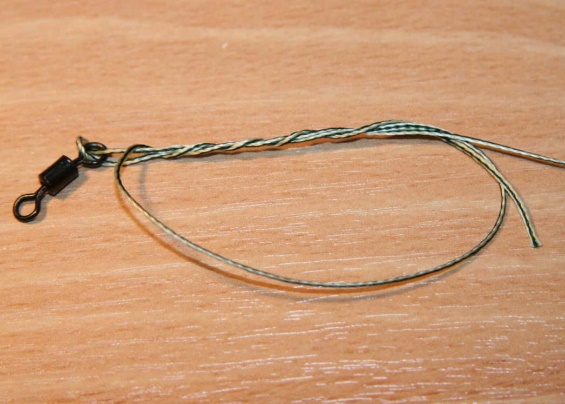 Tighten to secureKnotless KnotTie a small loop onto the end of a length of braid or nylon. Position along the shank of the hook, allowing the desired length of hair.Whip with 6-12 turns of line to secure, and pass end of line back through the TOP of the hook eye as shownTighten and preferably secure with superglue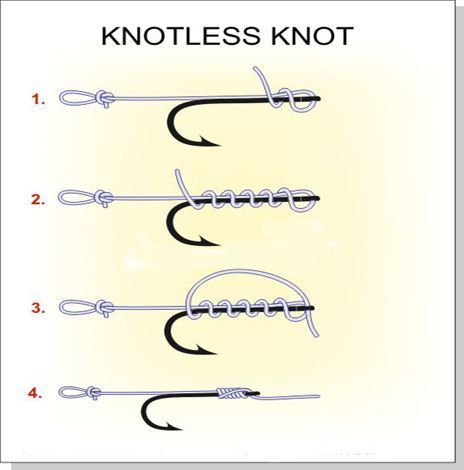 Line AlignerAdd shrink tube to form line aligner over finished hook as shownOptional additional shrink tube near bend of hook to also align baitImmerse in boiling water to shrink the tube tightly onto the hook, and to bend the protruding tube as shown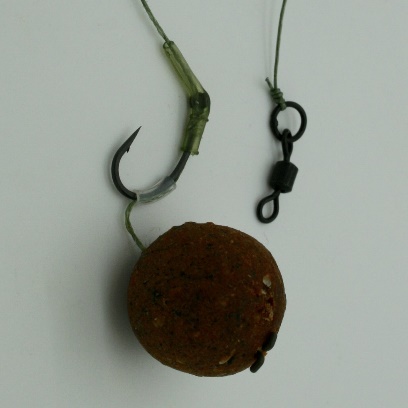 